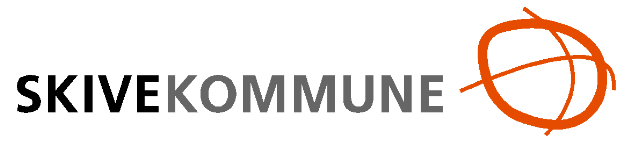 ArbejdsgivererklæringDokumentation ved behov for kombinationstilbud i Skive KommuneFor at blive godkendt til et kombinationstilbud, så skal den fleksible pasningsdel have et omfang påmindst 10 timer om ugen i gennemsnit. Der er ikke noget loft over, hvor stor en del afkombinationstilbuddet, der kan udgøres af den fleksible pasning.Omfanget af både deltidspladsen i dagtilbuddet, samt den fleksible pasning skal opgøres som etgennemsnit over en periode på mindst fire uger. Lønkvittering indsendes sidste hverdag i hvermåned, hvorefter tilskuddet udbetales bagudrettet.Det er kommunalbestyrelsen, der tilrettelægger kombinationstilbuddet ud fra den enkelte familiesdokumenterede behov. De fastlægger det konkrete timemæssige omfang af deltidspladsen idagtilbuddet og den fleksible pasning. Kombinationstilbuddet kan ikke overstige, hvad dertidsmæssigt svarer til en fuldtidsplads i et dagtilbud i Skive Kommune.Til brug for nævnte dokumentation bedes nedenstående udfyldes af dig og din arbejdsgiver(gældende for begge forældre/samlevende).Den udfyldte blanket mailes til kufa@skivekommune.dk (att.: Susanne Jæger). Du er selvfølgelig også velkommen til at aflevere den personligt på rådhuset eller sende den med post til: Skive Kommune, Torvegade 10, 7800 Skive, att.: Susanne Jæger, Dagplejekontoret.Barn/børn cpr. nr.:		Mor/far cpr. nr.:		Ønsket startdato:		Jeg bekræfter hermed at 	er ansat med en(medarbejderens navn)fast arbejdstid på minimum 10 timer pr. uge uden for almindelig åbningstid i dagtilbud.Arbejdsgivers underskrift og stempelDu kan læse mere om, hvordan Skive Kommune arbejder med databeskyttelse her:https://www.skive.dk/borger/databeskyttelse/hvordan-haandterer-vi-data-i-selvbetjeningsloesninger/